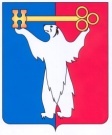 АДМИНИСТРАЦИЯ ГОРОДА НОРИЛЬСКАКРАСНОЯРСКОГО КРАЯРАСПОРЯЖЕНИЕ25.05.2016	                                         г. Норильск 				              № 2428О внесении изменения в распоряжение Администрации города Норильска 
от 10.08.2015 № 4494В целях урегулирования отдельных вопросов, касающихся порядка обеспечения общественного обсуждения отдельных правовых актов органов местного самоуправления муниципального образования город Норильск и их проектов,Внести в Положение о Правовом управлении Администрации города Норильска, утвержденное распоряжением Администрации города Норильска 
от 10.08.2015 № 4494 (далее - Положение), следующее изменение:в пункте 3.25 Положения слова «общественной экспертизы» заменить словами «общественного обсуждения».Разместить настоящее распоряжение на официальном сайте муниципального образования город Норильск.Руководитель Администрации города Норильска 			           Е.Ю. Поздняков